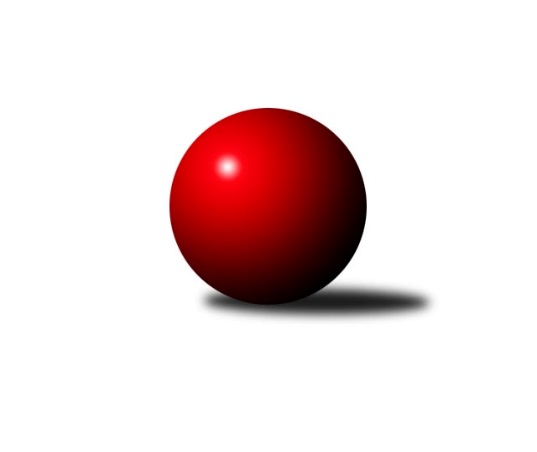 Č.16Ročník 2021/2022	20.3.2022Nejlepšího výkonu v tomto kole: 2591 dosáhlo družstvo: TJ Unie Hlubina COkresní přebor Ostrava 2021/2022Výsledky 16. kolaSouhrnný přehled výsledků:TJ Unie Hlubina C	- SKK Ostrava C	6:2	2591:2542	9.0:3.0	15.3.TJ Sokol Bohumín E	- TJ Unie Hlubina E	7:1	2499:2214	8.0:4.0	15.3.SKK Ostrava B	- TJ Sokol Bohumín D	2:6	2265:2335	7.0:5.0	16.3.TJ Sokol Dobroslavice	- TJ Michálkovice  B		dohrávka		29.4.Tabulka družstev:	1.	TJ Sokol Bohumín D	14	11	1	2	69.0 : 43.0 	93.5 : 74.5 	 2363	23	2.	TJ Sokol Dobroslavice	12	11	0	1	80.0 : 16.0 	101.5 : 42.5 	 2501	22	3.	TJ Michálkovice  B	14	5	4	5	56.0 : 56.0 	75.5 : 92.5 	 2291	14	4.	TJ Sokol Bohumín E	14	5	2	7	53.0 : 59.0 	83.0 : 85.0 	 2307	12	5.	SKK Ostrava C	13	5	1	7	46.0 : 58.0 	76.0 : 80.0 	 2329	11	6.	TJ VOKD Poruba C	14	5	1	8	48.0 : 64.0 	76.5 : 91.5 	 2347	11	7.	SKK Ostrava B	14	5	1	8	47.0 : 65.0 	78.5 : 89.5 	 2275	11	8.	TJ Unie Hlubina C	14	5	0	9	52.5 : 59.5 	84.0 : 84.0 	 2294	10	9.	TJ Unie Hlubina E	15	4	2	9	44.5 : 75.5 	75.5 : 104.5 	 2233	10Podrobné výsledky kola:	 TJ Unie Hlubina C	2591	6:2	2542	SKK Ostrava C	Josef Kyjovský	 	 215 	 215 		430 	 2:0 	 405 	 	206 	 199		Miroslav Heczko	Oldřich Neuverth	 	 209 	 209 		418 	 2:0 	 376 	 	202 	 174		Jakub Kožík	Josef Hájek	 	 229 	 201 		430 	 2:0 	 409 	 	213 	 196		Oldřich Stolařík	Josef Navalaný	 	 233 	 217 		450 	 1:1 	 435 	 	217 	 218		Miroslav Futerko	Lenka Raabová	 	 204 	 226 		430 	 1:1 	 455 	 	238 	 217		František Deingruber	Pavel Hrnčíř	 	 209 	 224 		433 	 1:1 	 462 	 	239 	 223		Miroslav Futerkorozhodčí:  Vedoucí družstevNejlepší výkon utkání: 462 - Miroslav Futerko	 TJ Sokol Bohumín E	2499	7:1	2214	TJ Unie Hlubina E	Lubomír Richter	 	 222 	 214 		436 	 2:0 	 351 	 	179 	 172		Pavel Rybář	Lukáš Modlitba	 	 238 	 184 		422 	 1:1 	 333 	 	145 	 188		Alena Koběrová	Miroslava Ševčíková	 	 228 	 218 		446 	 2:0 	 346 	 	159 	 187		Veronika Rybářová	Martin Ševčík	 	 200 	 191 		391 	 1:1 	 406 	 	199 	 207		Lubomír Jančar	Janka Sliwková	 	 184 	 224 		408 	 1:1 	 385 	 	185 	 200		Jan Petrovič	Andrea Rojová	 	 170 	 226 		396 	 1:1 	 393 	 	193 	 200		Libor Mendlíkrozhodčí: vedoucí družstevNejlepší výkon utkání: 446 - Miroslava Ševčíková	 SKK Ostrava B	2265	2:6	2335	TJ Sokol Bohumín D	Rostislav Hrbáč	 	 166 	 155 		321 	 0:2 	 395 	 	210 	 185		Markéta Kohutková	Blažena Kolodějová	 	 188 	 177 		365 	 1:1 	 379 	 	183 	 196		Zdeněk Franěk	Zdeněk Kuna	 	 203 	 173 		376 	 1:1 	 402 	 	194 	 208		Miroslav Paloc	Jiří Koloděj	 	 203 	 201 		404 	 2:0 	 390 	 	202 	 188		Václav Kladiva	Tomáš Polášek	 	 204 	 194 		398 	 1:1 	 405 	 	215 	 190		Petr Kuttler	Miroslav Koloděj	 	 215 	 186 		401 	 2:0 	 364 	 	180 	 184		Hana Zaškolnározhodčí:  Vedoucí družstevNejlepší výkon utkání: 405 - Petr KuttlerPořadí jednotlivců:	jméno hráče	družstvo	celkem	plné	dorážka	chyby	poměr kuž.	Maximum	1.	Ivo Kovařík 	TJ Sokol Dobroslavice	447.04	302.5	144.5	5.7	6/6	(488)	2.	Martin Futerko 	SKK Ostrava C	430.84	292.8	138.0	4.4	5/5	(486)	3.	Jiří Koloděj 	SKK Ostrava B	426.58	291.9	134.7	4.4	6/6	(449)	4.	Lukáš Modlitba 	TJ Sokol Bohumín E	426.18	290.2	136.0	6.6	5/5	(466)	5.	Libor Pšenica 	TJ Michálkovice  B	425.90	286.1	139.8	5.5	5/5	(465)	6.	Petr Kuttler 	TJ Sokol Bohumín D	424.83	292.4	132.4	4.4	6/6	(503)	7.	Miroslav Heczko 	SKK Ostrava C	421.53	295.6	125.9	9.5	5/5	(464)	8.	Václav Rábl 	TJ Sokol Dobroslavice	419.71	296.1	123.6	5.4	6/6	(485)	9.	Lumír Kocián 	TJ Sokol Dobroslavice	417.17	287.9	129.3	6.5	6/6	(458)	10.	Martin Třečák 	TJ Sokol Dobroslavice	416.50	288.5	128.0	6.3	5/6	(459)	11.	Karel Kuchař 	TJ Sokol Dobroslavice	410.34	284.3	126.1	6.7	5/6	(435)	12.	Roman Klímek 	TJ VOKD Poruba C	407.73	285.7	122.0	7.8	6/6	(464)	13.	Richard Šimek 	TJ VOKD Poruba C	406.94	292.6	114.3	10.1	4/6	(436)	14.	Jan Ščerba 	TJ Michálkovice  B	406.69	286.2	120.5	8.0	4/5	(449)	15.	Jaroslav Hrabuška 	TJ VOKD Poruba C	406.03	286.1	119.9	8.7	6/6	(448)	16.	Karel Ridl 	TJ Sokol Dobroslavice	405.10	279.0	126.2	5.0	5/6	(429)	17.	Pavel Hrnčíř 	TJ Unie Hlubina C	400.63	279.7	120.9	7.9	4/5	(433)	18.	Josef Navalaný 	TJ Unie Hlubina C	400.04	282.6	117.4	11.3	4/5	(450)	19.	René Gazdík 	TJ Sokol Dobroslavice	397.50	283.0	114.5	8.9	5/6	(407)	20.	Miroslav Futerko 	SKK Ostrava C	397.17	270.1	127.1	9.1	5/5	(462)	21.	Jaroslav Čapek 	SKK Ostrava B	397.08	280.1	117.0	9.7	4/6	(412)	22.	František Deingruber 	SKK Ostrava C	396.68	277.1	119.6	9.2	4/5	(455)	23.	Lubomír Richter 	TJ Sokol Bohumín E	395.98	277.2	118.8	9.7	5/5	(447)	24.	Hana Zaškolná 	TJ Sokol Bohumín D	394.06	278.9	115.2	12.8	6/6	(452)	25.	Miroslava Ševčíková 	TJ Sokol Bohumín E	393.95	275.2	118.8	8.4	5/5	(450)	26.	Miroslav Paloc 	TJ Sokol Bohumín D	393.94	281.6	112.4	10.7	5/6	(448)	27.	Michaela Černá 	TJ Unie Hlubina C	393.90	279.4	114.5	11.0	5/5	(448)	28.	Josef Hájek 	TJ Unie Hlubina C	393.44	280.6	112.8	11.0	5/5	(450)	29.	Markéta Kohutková 	TJ Sokol Bohumín D	393.32	283.0	110.3	10.0	6/6	(421)	30.	Josef Paulus 	TJ Michálkovice  B	392.25	279.7	112.6	11.3	4/5	(431)	31.	Miroslav Koloděj 	SKK Ostrava B	392.10	275.4	116.7	9.4	5/6	(434)	32.	Jiří Číž 	TJ VOKD Poruba C	391.88	275.7	116.2	10.5	5/6	(437)	33.	Josef Kyjovský 	TJ Unie Hlubina C	390.05	272.8	117.3	10.2	4/5	(435)	34.	Zdeněk Franěk 	TJ Sokol Bohumín D	389.17	278.6	110.5	12.4	4/6	(434)	35.	Lubomír Jančar 	TJ Unie Hlubina E	389.00	285.4	103.6	12.1	4/6	(420)	36.	Radovan Kysučan 	TJ Unie Hlubina E	386.12	277.7	108.4	9.6	6/6	(461)	37.	Andrea Rojová 	TJ Sokol Bohumín E	385.67	277.0	108.7	9.4	4/5	(418)	38.	Libor Mendlík 	TJ Unie Hlubina E	385.13	280.6	104.5	13.3	4/6	(411)	39.	Jan Petrovič 	TJ Unie Hlubina E	384.27	278.5	105.8	11.0	5/6	(449)	40.	Jiří Adamus 	TJ VOKD Poruba C	383.56	276.2	107.4	12.4	5/6	(408)	41.	Václav Kladiva 	TJ Sokol Bohumín D	383.35	272.1	111.3	10.6	6/6	(446)	42.	Michal Borák 	TJ Michálkovice  B	380.04	268.7	111.3	10.0	5/5	(407)	43.	Miroslav Futerko 	SKK Ostrava C	380.04	268.8	111.3	12.4	4/5	(435)	44.	Tomáš Polášek 	SKK Ostrava B	380.00	268.9	111.1	9.7	5/6	(427)	45.	Veronika Rybářová 	TJ Unie Hlubina E	379.70	277.9	101.8	14.0	5/6	(450)	46.	Vlastimil Pacut 	TJ Sokol Bohumín D	379.30	274.1	105.2	13.1	5/6	(420)	47.	Vojtěch Turlej 	TJ VOKD Poruba C	379.13	273.1	106.0	11.4	5/6	(417)	48.	Janka Sliwková 	TJ Sokol Bohumín E	378.47	271.4	107.0	11.2	4/5	(414)	49.	Antonín Chalcář 	TJ VOKD Poruba C	370.00	267.1	102.9	12.1	5/6	(403)	50.	Radek Říman 	TJ Michálkovice  B	369.27	264.9	104.3	10.5	4/5	(410)	51.	Blažena Kolodějová 	SKK Ostrava B	367.56	265.3	102.3	14.3	6/6	(420)	52.	Oldřich Stolařík 	SKK Ostrava C	365.32	264.1	101.3	14.5	5/5	(413)	53.	Hana Vlčková 	TJ Michálkovice  B	364.75	262.8	102.0	12.4	4/5	(401)	54.	Oldřich Neuverth 	TJ Unie Hlubina C	364.15	270.1	94.1	16.9	4/5	(422)	55.	František Tříska 	TJ Unie Hlubina E	363.94	268.0	95.9	14.6	6/6	(457)	56.	Alena Koběrová 	TJ Unie Hlubina E	363.08	266.3	96.8	15.1	5/6	(420)	57.	Jakub Kožík 	SKK Ostrava C	360.20	268.3	91.9	14.7	4/5	(423)	58.	Rostislav Hrbáč 	SKK Ostrava B	356.33	263.9	92.5	15.8	5/6	(399)	59.	Martin Ševčík 	TJ Sokol Bohumín E	354.16	264.3	89.9	15.9	5/5	(417)	60.	Karel Kudela 	TJ Unie Hlubina C	348.75	260.0	88.8	16.4	4/5	(411)	61.	Daniel Herák 	TJ Unie Hlubina E	347.60	256.2	91.4	16.5	6/6	(439)	62.	Antonín Pálka 	SKK Ostrava B	335.25	245.3	90.0	14.9	5/6	(377)	63.	Roman Raška 	TJ Michálkovice  B	322.16	238.2	83.9	13.8	5/5	(389)		Lenka Raabová 	TJ Unie Hlubina C	421.70	291.7	130.0	10.1	2/5	(476)		David Zahradník 	TJ Sokol Bohumín E	395.83	276.8	119.0	11.0	3/5	(452)		Ondřej Valošek 	TJ Unie Hlubina C	394.75	283.0	111.8	13.0	1/5	(450)		Zdeněk Štefek 	TJ Sokol Dobroslavice	390.07	279.7	110.4	12.5	3/6	(426)		Martin Gužík 	TJ Unie Hlubina C	381.33	279.4	101.9	12.1	3/5	(428)		Petr Jurášek 	TJ Michálkovice  B	381.00	285.0	96.0	15.0	1/5	(381)		Filip Országh 	TJ Unie Hlubina C	374.17	267.5	106.7	13.8	3/5	(418)		Josef Janalík 	TJ VOKD Poruba C	373.00	278.0	95.0	14.0	1/6	(373)		Libor Radomský 	TJ VOKD Poruba C	371.94	268.4	103.6	12.9	3/6	(414)		Radomíra Kašková 	TJ Michálkovice  B	368.44	262.7	105.8	12.6	3/5	(407)		Radmila Pastvová 	TJ Michálkovice  B	363.00	282.0	81.0	18.0	1/5	(363)		Adam Klištinec 	TJ Unie Hlubina C	361.50	284.0	77.5	25.0	2/5	(383)		Zdeněk Kuna 	SKK Ostrava B	359.00	256.5	102.5	9.5	1/6	(376)		Helena Martinčáková 	TJ VOKD Poruba C	359.00	257.7	101.3	10.9	3/6	(402)		Pavel Rybář 	TJ Unie Hlubina E	350.67	267.3	83.3	18.3	3/6	(388)		Jiří Břeska 	TJ Michálkovice  B	345.33	254.3	91.0	16.0	3/5	(350)		František Modlitba 	TJ Sokol Bohumín E	341.67	251.0	90.7	16.3	3/5	(384)		David Mičúnek 	TJ Unie Hlubina E	336.00	252.0	84.0	16.0	1/6	(336)		Vladimír Malovaný 	SKK Ostrava C	309.00	240.0	69.0	25.0	1/5	(309)		Pavel Kubina 	SKK Ostrava B	290.25	215.8	74.5	24.0	2/6	(359)Sportovně technické informace:Starty náhradníků:registrační číslo	jméno a příjmení 	datum startu 	družstvo	číslo startu
Hráči dopsaní na soupisku:registrační číslo	jméno a příjmení 	datum startu 	družstvo	Program dalšího kola:17. kolo			TJ Michálkovice  B - -- volný los --	22.3.2022	út	16:00	TJ Sokol Bohumín E - SKK Ostrava B	23.3.2022	st	16:00	TJ VOKD Poruba C - TJ Unie Hlubina C	23.3.2022	st	16:00	SKK Ostrava C - TJ Sokol Bohumín D	Nejlepší šestka kola - absolutněNejlepší šestka kola - absolutněNejlepší šestka kola - absolutněNejlepší šestka kola - absolutněNejlepší šestka kola - dle průměru kuželenNejlepší šestka kola - dle průměru kuželenNejlepší šestka kola - dle průměru kuželenNejlepší šestka kola - dle průměru kuželenNejlepší šestka kola - dle průměru kuželenPočetJménoNázev týmuVýkonPočetJménoNázev týmuPrůměr (%)Výkon1xMiroslav FuterkoSKK C4623xMiroslava ŠevčíkováBohumín E111.834461xFrantišek DeingruberSKK C4551xMiroslav FuterkoSKK C110.614624xJosef NavalanýHlubina C4508xLumír KociánDobrosl. A109.964302xMiroslava ŠevčíkováBohumín E4468xPetr KuttlerBohumín D109.44054xLubomír RichterBohumín E4362xLubomír RichterBohumín E109.334361xMiroslav FuterkoSKK C43510xJiří KolodějSKK B109.13404